.Der Tanz beginnt nach 32 Counts mit dem Instrumentalteil.HEELS TWIST R, HEEL, HOOK, STEP DIAG. FWD., TOUCH, BACK DIAG., TOUCHGRAPEVINE RIGHT WITH TOUCH, GRAPEVINE  ¼ LEFT WITH  BRUSHRIGHT ROCKING CHAIR, RIGHT HEEL STRUT, LEFT HEEL STRUTSTOMP DIAGONALLY  FORWARD, SWIVEL HEEL/TOE/HEEL, STOMP DIAGONALLY  FORWARD, SWIVEL HEEL/TOE/STOMPDer Tanz beginnt von vorn.Contact: line-dance-iris@gmx.deDown On Your Uppers (de)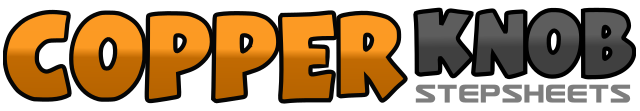 .......Count:32Wall:4Level:Beginner.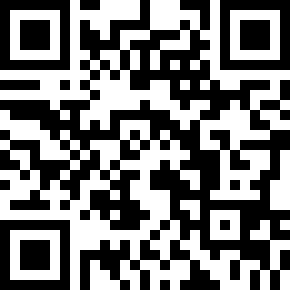 Choreographer:Gary O'Reilly (IRE) - September 2017Gary O'Reilly (IRE) - September 2017Gary O'Reilly (IRE) - September 2017Gary O'Reilly (IRE) - September 2017Gary O'Reilly (IRE) - September 2017.Music:Down On Your Uppers - Derek RyanDown On Your Uppers - Derek RyanDown On Your Uppers - Derek RyanDown On Your Uppers - Derek RyanDown On Your Uppers - Derek Ryan........1-2Beide Hacken nach rechts drehen, beide Hacken wieder zur Mitte3-4Rechten Hacken vorn auftippen, RF vor dem linken Bein gekreuzt anwinkeln5-6RF diagonal nach vorn setzen, linke Fußspitze tippt neben RF auf7-8LF diagonal nach hinten setzen, rechte Fußspitze tippt neben LF auf1-2RF nach rechts, LF hinter RF kreuzen3-4RF nach rechts, linke Fußspitze tippt neben RF auf5-6LF nach links, RF hinter LF kreuzen7-8LF mit ¼ Drehung nach links, rechte Fußspitze streift nach vorn über den Boden (9 Uhr)1-2RF nach vorn, Gewicht zurück auf LF3-4RF nach hinten, Gewicht zurück auf LF5-6Rechten Hacken vorn aufsetzen, Fußspitze absenken7-8Linken Hacken vorn aufsetzen, Fußspitze absenken1-2RF diagonal nach vorn aufstampfen, linken Hacken zum RF drehen,3-4Linke Fußspitze zum RF hin drehen, linken Hacken zum RF drehen5-6LF diagonal nach vorn aufstampfen, rechten Hacken zum LF hin drehen7-8Rechte Fußspitze zum LF drehen, RF neben LF aufstampfen